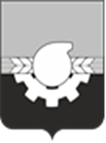 АДМИНИСТРАЦИЯ ГОРОДА КЕМЕРОВОПОСТАНОВЛЕНИЕот 31.05.2023 № 1755О внесении изменений в постановление администрациигорода Кемерово от 02.06.2016 № 1191«Об утверждении схемы размещения нестационарных торговых объектов»В соответствии с Федеральным законом от 28.12.2009 № 381-ФЗ «Об основах государственного регулирования торговой деятельности в Российской Федерации», постановлением Коллегии Администрации Кемеровской области от 30.11.2010                  № 530 «Об установлении порядка разработки и утверждения схемы размещения нестационарных торговых объектов органом местного самоуправления, определенным в соответствии с уставом соответствующего муниципального образования, а также порядка размещения нестационарных торговых объектов на землях или земельных участках, находящихся в государственной или муниципальной собственности, государственная собственность на которые не разграничена на территории Кемеровской области - Кузбасса, без предоставления земельных участков и установления сервитута, публичного сервитута», руководствуясь статьей 45 Устава города КемеровоВнести в постановление администрации города Кемерово от 02.06.2016 № 1191 «Об утверждении схемы размещения нестационарных торговых объектов» (далее - постановление) следующие изменения:1.1. Преамбулу постановления изложить в следующей редакции:«Во исполнение Федерального закона от 28.12.2009 № 381-ФЗ «Об основах государственного регулирования торговой деятельности в Российской Федерации», в соответствии с постановлением Коллегии Администрации Кемеровской области            от 30.11.2010 № 530 «Об установлении порядка разработки и утверждения схемы размещения нестационарных торговых объектов органом местного самоуправления, определенным в соответствии с уставом соответствующего муниципального образования, а также порядка размещения нестационарных торговых объектов на землях или земельных участках, находящихся в государственной или муниципальной собственности, государственная собственность на которые не разграничена на территории Кемеровской области - Кузбасса, без предоставления земельных участков и установления сервитута, публичного сервитута», руководствуясь ст. 45 Устава города Кемерово».1.2. Пункт 1.1 постановления изложить в следующей редакции:«1.1. Схему размещения нестационарных торговых объектов, расположенных на землях или земельных участках, находящихся в государственной или муниципальной собственности, государственная собственность на которые не разграничена, согласно приложению № 1 к настоящему постановлению.».1.3. Пункт 1.2 постановления изложить в следующей редакции: «1.2. Схему размещения нестационарных торговых объектов, предназначенных для расположения летних кафе предприятиями общественного питания на смежных с ними земельных участках, согласно приложению № 2 к настоящему постановлению.».1.4. Дополнить постановление пунктом 1.3 следующего содержания: «1.3. Схему размещения нестационарных торговых объектов, расположенных в зданиях, строениях и сооружениях, находящихся в государственной или муниципальной собственности, согласно приложению № 4 к настоящему постановлению.».1.5. Наименование приложения № 1 к постановлению изложить в следующей редакции:«Схема размещения нестационарных торговых объектов, расположенных                             на землях или земельных участках, находящихся в государственной или муниципальной собственности, государственная собственность на которые не разграничена.».1.6. Наименование столбца «Специализация торговли» приложения № 1 к постановлению изложить в следующей редакции:«Специализация торговли и ассортимент продаваемых товаров». 1.7. Исключить строки 210, 211 из раздела «Ленинский район» приложения      № 1 к постановлению.1.8. Раздел «Ленинский район» приложения № 1 к постановлению дополнить строками 213 - 215 следующего содержания:«                                                                                                                                   ».1.9. Исключить строки 27, 100, 217 из раздела «Центральный район» приложения № 1 к постановлению.1.10. Раздел «Центральный район» приложения № 1 к постановлению дополнить строками 237 – 240 следующего содержания:  «                                                                                                                                ».1.11. Раздел «Заводский район» приложения № 1 к постановлению дополнить строкой 178 следующего содержания:«                                                                                                                                ».1.12. Раздел «Рудничный район» приложения № 1 к постановлению дополнить строками: 81-83 следующего содержания: «                                                                                                                              ».1.13. Раздел «Жилые районы Ягуновский, Пионер» дополнить строкой 28 следующего содержания: «                                                                                                                                ».1.14. Раздел «Жилой район Лесная Поляна» приложения № 1 к постановлению дополнить строками 4, 5 следующего содержания:«                                                                                                                                           ».	1.15. Приложение № 2 к постановлению дополнить строками 40 - 42 следующего содержания:«                                                                                                                                ».1.16. Исключить столбец «Вид торговли» из схемы «Размещения нестационарных торговых объектов» приложения № 1 к постановлению.1.17. Дополнить постановление приложением № 4 в редакции согласно приложению к настоящему постановлению. 2. Комитету по работе со средствами массовой информации администрации города Кемерово (А.И. Боташева) обеспечить официальное опубликование настоящего постановления и разместить на официальном сайте администрации города Кемерово в информационно-телекоммуникационной сети «Интернет».3. Контроль за исполнением настоящего постановления возложить на заместителя Главы города, начальника управления экономического развития        Е.В Терзитскую.Временно исполняющий обязанности Главы города                                                                             В.П. Мельник                                     ПРИЛОЖЕНИЕк постановлению администрации                                                                             города Кемеровоот 31.05.2023 №1755Схемаразмещения нестационарных торговых объектов, расположенных в зданиях, строениях и сооружениях, находящихся в государственной или муниципальной собственности213.просп. Комсомольский, севернее дома № 495050павильонуниверсальная торговляпостоянный постоянный субъект малого пред-предпринимательства214.бульв. Строителей, юго-восточнее дома № 452020павильонспециализированная торговля (по продаже продукции обществен ного питания)постоянный постоянный субъект малого пред-предпринимательства215.северо-восточнее пересечения ул. Терешковой и ул. 62-й Проезд. (компенсационное)153153павильонуниверсальная торговляуниверсальная торговляпостоянный субъект малого пред-предпринимательства237.просп. Ленина, южнее дома, № 106. (компенса ционное)1920павильонспециализированная торговля (по продаже продовольственных товаров и сельскохозяйственной продукции)  постоянныйсубъект малого пред-предпринимательства238.просп. Ленина, южнее дома № 98. (компенса ционное)2121павильонуниверсальная торговляпостоянный субъект малого пред-предпринимательства239.просп. Московский, севернее дома № 112020павильонспециализированная торговля (по продаже продукции обществен ного питания)постоянный субъект малого пред-предпринимательства240.просп. Московский, юго-восточнее дома № 182020павильонспециализированная торговля (по продаже продукции обществен ного питания)постоянный субъект малого пред-предпринимательства178.просп. Молодёжный, юго-западнее здания № 22020павильонспециализированная торговля (по продаже продукции обществен ного питания)постоянныйсубъект малого предпринима тельства81.просп. Шахтеров, северо-западнее дома № 76 (компенсационное)927павильонспециализированная торговля (по продажепечатной продукции)  постоянный субъект малого пред-предпринимательства82.ул. Серебряный бор, юго-западнее дома № 1 (компенсационное)641киоскспециализированная торговля (по продаже продовольственных товаров и сельскохозяйственной продукции)  постоянный субъект малого пред-предпринимательства83.просп. Шахтёров, северо-западнее дома № 76 (компенсационное)5068павильонспециализированная торговля (по продаже продукции обществен ного питания)постоянный субъект малого пред-предпринимательства28.ул. Мартемья нова, севернее дома № 721212павильонуниверсальная торговляпостоянныйсубъект малого предприни мательства4.просп. Весенний, парк «Лесная сказка», напротив дома № 8620киоскспециализированная торговля (по продаже продовольственных товаров и сельскохозяйственной продукции)  постоянныйсубъект малого предпринимательства 5.просп. Весенний, парк «Лесная сказка», напротив дома № 8 (компенсационное)2050киоскспециализированная торговля (по продаже продукции обществен ного питания)постоянныйсубъект малого предпринимательства40.ул. Весенняя, 15 (грузинский ресторан «ТВИАНИ»)4242летняяверандаспециализированная торговля (по продаже продукции обществен ного питания)01.05. -27.10.субъект малого предпринима тельства41.ул. Весенняя, 24 (кондитерская Muus) 2323летняя верандаспециализированная торговля (по продаже продукции обществен ного питания)01.05 -     27.10.субъект малого предпринимательства42.просп. Притомский, 31/2 (булочная-кондитерская №1)3636летняя верандаспециализированная торговля (по продаже продукции обществен ного питания)01.05 -     27.10.субъект малого предпринимательства№п/пАдресный ориентир размещения нестационарного торгового объектаПло-щадь неста цио нар ноготорго вого объекта (кв. м)Тип нестационарного торгового объекта (павильон, киоск, автомагазин и т.д.)Специализация торговли и ассортимент продаваемых товаровПериод разме-щения неста ционарного объекта (для сезонных и временных объектов (объекта)Информация об использо-вании нестационарного торгового объекта субъектами малого и среднего предпринимательства, осуществляющими торговую деятельность/статус места размещения нестационарного объектаЛенинский районЛенинский районЛенинский районЛенинский районЛенинский районЛенинский районЛенинский район1.бульв. Строителей, (средняя часть), от просп. Ленина до просп. Химиков, напротив дома      № 2920павильонспециализированная торговля (по продаже продовольственных товаров и сельскохозяйственной продукции)  постоянныйсубъект малого предпринимательства2. бульв. Строителей, (средняя часть), от просп. Ленина до просп. Химиков, напротив дома              № 2890павильонкомплекс ного торгового обслу живанияуниверсальная торговляпостоянныйсубъект малого пред- принима-тельства3.бульв. Строителей (средняя часть), от просп. Ленина до просп. Химиков, напротив дома           № 29250павильонСпециализированная торговля (по продаже продовольственных товаров и сельскохозяйственной продукции)  постоянныйсубъект малого пред-принима-тельства4.бульв. Строителей (средняя часть), от просп. Ленина до просп. Химиков, напротив дома            № 2890павильон-кафе с верандойспециализированная торговля (по продаже продовольственных товаров и сельскохозяйственной продукции)  постоянныйсубъект малого пред-принима-тельства5.бульв. Строителей (средняя часть), от просп. Ленина до просп. Химиков, напротив дома           № 3310киоскуниверсальная торговляпостоянныйсубъект малого пред-принима-тельства6.бульв. Строителей (средняя часть), от просп. Ленина до просп. Химиков, напротив дома          № 2510киоскуниверсальная торговляпостоянныйсубъект малого пред-принима-тельства7.бульв. Строителей (средняя часть), от просп. Ленина до просп. Химиков, напротив дома       № 2110киоскуниверсальная торговляпостоянныйсубъект малого пред-принима-тельства